Halesworth Millennium Green Trust		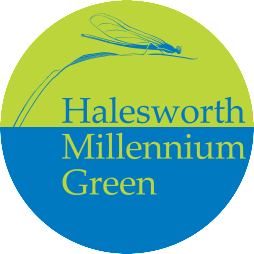 Registered charity no. 1079518Notes from Trustees’ Meeting				held at 7.30 p.m. on Monday 2nd October 2017at Brook House, Quay Street, HalesworthPresentTrustees: John Bainer, Don Foster, Paul Hyden, Sal Jenkinson, Nicky Rowbottom, Richard WoolnoughSecretary: Judith Woolnough1. There were no Apologies2.  The Notes from the last meeting were agreed and signed as a correct record.3.  FinanceBank balance is £31,982.80 (including £24,000 Financial Reserve)Standing Orders now £129 per month£500 had been received from Halesworth Community First Responders and £500 from an Anonymous DonorMatthew Waters from Lovewell Blake has approved the Annual Accounts for 2016/17.S106 money – Halesworth Town Clerk had written to ask if the Green would like benches from this money, Sal had responded with ‘signage from all parts of the Town’ but this was not acceptable to Waveney District Council as the signs would not be on the Green and the money should be spent on ‘improvements to the Open Space’. Sal would ask if a contribution to a new ride-on mower or improvements to approaches to White Bridge would be acceptable.									Sal4. ManagementReport from Group meeting on 25th September had been circulated. Item 2 – Paul had submitted a list of tools needed which amounted to £850, the Trustees agreed this money should come out of funds and sanctioned up to £1000 to be spent. It was agreed to add high viz vests to the list. 											PaulJohn is applying for funding for the new ride-on mower.							JohnItem 5 – Richard said that the trailer was paid for and is owned by the Green although it was a replacement for his own which had been used for many years on the Green so it is sometimes used for Richard’s personal use. The Trailer is kept at Richard’s address pending alternative arrangements being made for towing and storage.Item 6 – Dee Chadney from SCC will meet Nicky, Don and Paul October 16th regarding access to Birds Follyand White BridgeRecently King’s land, between Saxon Way and Town River and adjacent to George Maltings, had been cleared of all vegetation – the Town Council would be asked if they knew the reason for this.		JudithThis gives the Environment Agency access to dredge the river if they want it.Wildlife Audit –The Trustees had responded to the survey done by Suffolk Wildlife Trust for background work to the Waveney Local Plan but it was felt that the document now in the public domain is incomplete and with some errors. A letter had been sent and a rather unsatisfactory apology had been received. It was decided to take no further action. Protected Species – since Henry Cliffe had been questioned regarding a possible offence regarding damaging water vole habitat the Trustees agreed that we needed to look at our work programme and if anything looks as if it might be damaging to a protected species, we would get a view from Penny Hemphill, SWT Water for Wildlife officer and then meet the Police Wildlife Liaison Officer.  Most of this work is undertaken because of the repeated failure of the Environment Agency to gain access to that part of the New Reach so Nicky would contact them to ask if and when they are coming. She will tell them about King’s land. 		NickyRichard and Paul would look at the work programme.						Paul & Richard5. Charity Commission Policy Review	When sending the Annual Report to the Charity Commission this year CC asked what Policies MG has in place. Sal and John agreed to check MG Policies, referring to Sal’s index of 2016, and, once agreed by the Trustees, they would be put onto the website.					John & SalThe Access Audit done by Sal and Dale in February 2012 would be sent to Paul			Judith6. Secretary’s RetirementIt was agreed that Judith would send Don a list of what she does/keeps for him to look through and send to the Trustees. 									Judith & DonThe job and possible nominees would be discussed at the next meeting. It was agreed to try and find a replacement by the New Year.7. Any Other BusinessPaul and Don to attend the next NRWG/HMGT meeting in November when the Inland Waterways Report will be discussed. Richard would look at the Report and talk to Paul and Don before the meeting.	Richard, Paul & Don Oak tree saplings have been offered to the Green and it was agreed that a few could be planted butthe Policy is not to introduce any new species.8. Date of Next meetingMonday 20th November to discuss the Secretarial role.Monday 29th January Both meetings to be held at Brook House at 7.30 pmThe meeting closed with thanks to John for his hospitality.